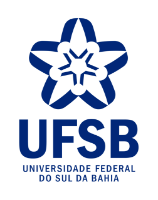 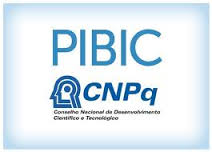 UNIVERSIDADE FEDERAL DO SUL DA BAHIAPRÓ-REITORIA DE GESTÃO ACADÊMICA                               DIRETORIA DE PESQUISA, CRIAÇÃO E INOVAÇÃOPDPLANO DE TRABALHO*Não pode ser o mesmo título do projeto.ANO IDADOS DO PROPONENTEÁREA DE CONHECIMENTO [CNPq]ÁREA DE CONHECIMENTO [CNPq]ÁREA DE CONHECIMENTO [CNPq]ÁREA DE CONHECIMENTO [CNPq]ÁREA DE CONHECIMENTO [CNPq]ÁREA DE CONHECIMENTO [CNPq]ÁREA DE CONHECIMENTO [CNPq]ÁREA DE CONHECIMENTO [CNPq]Ciências AgráriasCiências HumanasEngenhariasEngenhariasCiências BiológicasCiências da SaúdeLinguísticas, Letras e ArtesLinguísticas, Letras e ArtesCiên. Exatas e da TerraCiências Sociais AplicadasOutrosSUB-ÁREA DE CONHECIMENTO                                                                                                             http://www.cnpq.br/documents/10157/186158/TabeladeAreasdoConhecimento.pdfSUB-ÁREA DE CONHECIMENTO                                                                                                             http://www.cnpq.br/documents/10157/186158/TabeladeAreasdoConhecimento.pdfSUB-ÁREA DE CONHECIMENTO                                                                                                             http://www.cnpq.br/documents/10157/186158/TabeladeAreasdoConhecimento.pdfSUB-ÁREA DE CONHECIMENTO                                                                                                             http://www.cnpq.br/documents/10157/186158/TabeladeAreasdoConhecimento.pdfSUB-ÁREA DE CONHECIMENTO                                                                                                             http://www.cnpq.br/documents/10157/186158/TabeladeAreasdoConhecimento.pdfSUB-ÁREA DE CONHECIMENTO                                                                                                             http://www.cnpq.br/documents/10157/186158/TabeladeAreasdoConhecimento.pdfSUB-ÁREA DE CONHECIMENTO                                                                                                             http://www.cnpq.br/documents/10157/186158/TabeladeAreasdoConhecimento.pdfSUB-ÁREA DE CONHECIMENTO                                                                                                             http://www.cnpq.br/documents/10157/186158/TabeladeAreasdoConhecimento.pdfCENTRO DE FORMAÇÃOCENTRO DE FORMAÇÃOCENTRO DE FORMAÇÃOCENTRO DE FORMAÇÃOCENTRO DE FORMAÇÃOCENTRO DE FORMAÇÃOCENTRO DE FORMAÇÃOCENTRO DE FORMAÇÃOCentro de formação em artes (CFA)Centro de formação em ciências ambientais (CFCAM)Centro de formação em ciências da saúde (CFS)Centro de formação em ciências da saúde (CFS)Centro de formação em ciências agrárias tropicais (CFCAT)Centro de formação em ciências humanas e sociais (CFCHS)Centro de formação em tecno-ciências e inovação (CF-TCI)SUB-COMITÊ TÉCNICO CIENTÍFICO     Área em que seu plano de trabalho será avaliadoSUB-COMITÊ TÉCNICO CIENTÍFICO     Área em que seu plano de trabalho será avaliadoSUB-COMITÊ TÉCNICO CIENTÍFICO     Área em que seu plano de trabalho será avaliadoSUB-COMITÊ TÉCNICO CIENTÍFICO     Área em que seu plano de trabalho será avaliadoSUB-COMITÊ TÉCNICO CIENTÍFICO     Área em que seu plano de trabalho será avaliadoSUB-COMITÊ TÉCNICO CIENTÍFICO     Área em que seu plano de trabalho será avaliadoSUB-COMITÊ TÉCNICO CIENTÍFICO     Área em que seu plano de trabalho será avaliadoSUB-COMITÊ TÉCNICO CIENTÍFICO     Área em que seu plano de trabalho será avaliado                         Artes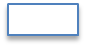 Humanidades e educaçãoCiências e saúde                         ArtesHumanidades e educaçãoCiências e saúde                         ArtesHumanidades e educaçãoCiências e saúde                         ArtesHumanidades e educaçãoCiências e saúde                         ArtesHumanidades e educaçãoCiências e saúde                         ArtesHumanidades e educaçãoCiências e saúde                         ArtesHumanidades e educaçãoCiências e saúde                         ArtesHumanidades e educaçãoCiências e saúdeDADOS DO ESTUDANTE INDICADO À BOLSADRESCRIÇÃO DO PLANO DE TRABALHOINTRODUÇÃO/JUSTIFICATIVAOBJETIVO GERALOBJETIVOS ESPECÍFICOSMETODOLOGIARESULTADOS ESPERADOSREFERÊNCIASCRONOGRAMA DE EXECUÇÃOATIVIDADESBIMESTREBIMESTREBIMESTREBIMESTREBIMESTREBIMESTREATIVIDADESIIIIIIIVVVI